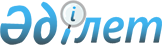 "2015-2017 жылдарға арналған аудандық бюджет туралы" Меркі аудандық мәслихатының 2014 жылғы 24 желтоқсандағы № 36-4 шешіміне өзгерістер енгізу туралыЖамбыл облысы Меркі аудандық мәслихатының 2015 жылғы 7 сәуірдегі № 38-2 шешеімі. Жамбыл облысы Әділет департаментінде 215 жылғы 10 сәуірде № 2597 болып тіркелді

      РҚАО-ның ескертпесі.



Құжаттың мәтінінде түпнұсқаның пунктуациясы мен орфографиясы сақталған.



      Қазақстан Республикасының 2008 жылғы 4 желтоқсандағы Бюджет Кодексінің 109 бабына, "Қазақстан Республикасындағы жергілікті мемлекеттік басқару және өзін-өзі басқару туралы" Қазақстан Республикасының 2001 жылғы 23 қаңтардағы Заңының 6 бабына сәйкес және "2015-2017 жылдарға арналған облыстық бюджет туралы" Жамбыл облыстық мәслихатының 2014 жылғы 11 желтоқсандағы № 33-3 шешіміне өзгерістер енгізу туралы" Жамбыл облыстық мәслихатының 2015 жылдың 26 наурыздағы № 35-4 шешімі (Нормативтік құқықтық актілерді мемлекеттік тіркеу тізілімінде № 2591 болып тіркелген) негізінде аудандық мәслихат ШЕШІМ ҚАБЫЛДАДЫ:

      1. 

"2015-2017 жылдарға арналған аудандық бюджет туралы" Меркі аудандық мәслихатының 2014 жылғы 24 желтоқсандағы № 36-4 шешіміне (Нормативтік құқықтық актілерді мемлекеттік тіркеу тізілімінде № 2450 болып тіркелген, 2015 жылғы 14 қаңтардағы № 5 "Меркі тынысы-Меркенский вестник" газетінде жарияланған) келесі өзгерістер енгізілсін:



      1 тармақта:



      1) тармақшада: 



      "7 909 998" сандары "7 457 366" сандарымен ауыстырылсын;



      "6 509 998" сандары "6 057 366" сандарымен ауыстырылсын;



      2) тармақшада:



      "7 909 998" сандары "7 481 076" сандарымен ауыстырылсын; 



      5) тармақшада:



      "-43 852" сандары "-67 562" сандарымен ауыстырылсын; 



      6) тармақшада:



      "43 852" сандары "67 562" сандарымен ауыстырылсын.



      Аталған шешімнің 1 және 5 қосымшалары осы шешімнің 1 және 2 қосымшасына сәйкес жаңа редакцияда мазмұндалсын.

      2. 

Осы шешімнің орындалуына бақылау бесінші шақырылған аудандық мәслихаттың аудандық әлеуметтік –экономикалық, аграрлық, шағын және орта бизнесті дамыту, бюджет пен салық жөніндегі тұрақты комиссиясына жүктелсін. 

      3. 

Осы шешім әділет органдарында мемлекеттік тіркеуден өткен күннен бастап күшіне енеді және 2015 жылдың 1 қаңтарынан қолданысқа енгізіледі.

 

  

2015 жылға арналған аудандық бюджет

  

2015 жылға арналған ауылдық округтерінің бюджеттік бағдарламалар тізбесі

 
					© 2012. Қазақстан Республикасы Әділет министрлігінің «Қазақстан Республикасының Заңнама және құқықтық ақпарат институты» ШЖҚ РМК
				

      Аудандық мәслихат

      сессиясының төрағасы

      Е. НартбаевАудандық мәслихат

хатшысы

І. Ахметжанов

Меркі аудандық мәслихатының

2015 жылғы 7 сәуірдегі

№ 38-2 шешіміне қосымша

Меркі аудандық мәслихатының

2014 жылғы 24 желтоқсандағы

№36-4 шешіміне 1 қосымша

Санаты

 

Санаты

 

Санаты

 

Санаты

 

Санаты

 Сомасы, мың теңге

 Сыныбы

 Сыныбы

 Сыныбы

 Сыныбы

 Сомасы, мың теңге

 Ішкі сыныбы

 Ішкі сыныбы

 Ішкі сыныбы

 Сомасы, мың теңге

 Атауы

 Сомасы, мың теңге

 

1

 

1

 

1

 

1

 2

 3

 1. КІРІСТЕР

 7457366

 

1

 Салықтық түсімдер

 1295044

 01

 Табыс салығы 

 201720

 2

 Жеке табыс салығы

 201720

 01

 Төлем көзінен салық салынатын табыстардан ұсталатын жеке табыс салығы 

 179203

 02

 Төлем көзінен салық салынбайтын табыстардан ұсталатын жеке табыс салығы 

 21646

 05

 Төлем көзінен салық салынбайтын шетелдік азаматтар табыстарынан ұсталатын жеке табыс салығы 

 871

 03

 Әлеуметтік салық

 173102

 1

 Әлеуметтік салық

 173102

 01

 Әлеуметтік салық

 173102

 04

 Меншікке салынатын салықтар

 461748

 1

 Мүлікке салынатын салықтар

 363833

 01

 Заңды тұлғалардың және жеке кәсіпкерлердің мүлкіне салынатын салық

 355752

 02

 Жеке тұлғалардың мүлкiне салынатын салық

 8081

 3

 Жер салығы

 10289

 02

 Елдi мекендер жерлерiне жеке тұлғалардан алынатын жер салығы

 5881

 03

 Өнеркәсіп, көлік, байланыс, қорғаныс жеріне және ауыл шаруашылығына арналмаған өзге де жерге салынатын жер салығы

 60

 07

 Ауыл шаруашылығы мақсатындағы жерлерге заңды тұлғалардан, жеке кәсіпкерлерден, жеке нотариустар мен адвокаттардан алынатын жер салығы

 300

 08

 Елді мекендер жерлеріне заңды тұлғалардан, жеке кәсіпкерлерден, жеке нотариустар мен адвокаттардан алынатын жер салығы

 4048

 4

 Көлік құралдарына салынатын салық

 84168

 01

 Заңды тұлғалардың көлік құралдарына салынатын салық

 7780

 02

 Жеке тұлғалардың көлік құралдарына салынатын салық

 76388

 5

 Бірыңғай жер салығы

 3458

 01

 Бірыңғай жер салығы

 3458

 05

 Тауарларға, жұмыстарға және қызметтерге салынатын ішкі салықтар

 444026

 2

 Акциздер

 429659

 01

 Қазақстан Республикасының аумағында өндірілген спирттiң барлық түрлерi

 25000

 02

 Қазақстан Республикасының аумағында өндірілген арақ

 395749

 96

 Заңды және жеке тұлғалар бөлшек саудада өткізетін, сондай - ақ өзінің өндірістік мұқтаждарына пайдаланылатын бензин (авиациалықты қоспағанда)

 8510

 97

 Заңды және жеке тұлғаларға бөлшек саудада өткізетін,сондай - ақ өз өндірістік мұқтаждарына пайдаланылатын дизель отыны

 400

 3

 Табиғи және басқа да ресурстарды пайдаланғаны үшін түсетін түсімдер

 2925

 15

 Жер учаскелерін пайдаланғаны үшін төлем

 2925

 4

 Кәсіпкерлік және кәсіби қызметті жүргізгені үшін алынатын алымдар

 9820

 01

 Жеке кәсіпкерлерді мемлекеттік тіркегені үшін алынатын алым

 600

 02

 Жекелеген қызмет түрлерiмен айналысу құқығы үшiн алынатын лицензиялық алым

 1206

 03

 Заңды тұлғаларды мемлекеттік тіркегені және филиалдар мен өкілдіктерді есептік тіркегені, сондай-ақ оларды қайта тіркегені үшін алым

 150

 05

 Жылжымалы мүлікті кепілдікке салуды мемлекеттік тіркегені және кеменiң немесе жасалып жатқан кеменiң ипотекасы үшін алынатын алым

 600

 14

 Көлік құралдарын мемлекеттік тіркегені, сондай-ақ оларды қайта тіркегені үшін алым

 1400

 18

 Жылжымайтын мүлікке және олармен мәміле жасау құқығын мемлекеттік тіркегені үшін алынатын алым

 5864

 5

 Ойын бизнесіне салық

 1622

 02

 Тіркелген салық

 1622

 07

 Басқа да салықтар

 152

 1

 Басқа да салықтар

 152

 10

 Жергілікті бюджетке түсетін өзге де салық түсімдері

 152

 08

 Заңдық мәнді іс-әрекеттерді жасағаны және (немесе) оған уәкілеттігі бар мемлекеттік органдар немесе лауазымды адамдар құжаттар бергені үшін алынатын міндетті төлемдер

 14296

 1

 Мемлекеттік баж

 14296

 02

 Мемлекеттік мекемелерге сотқа берілетін талап арыздарынан алынатын мемлекеттік бажды қоспағанда, мемлекеттік баж сотқа берілетін талап арыздардан, ерекше талап ету істері арыздарынан, ерекше жүргізілетін істер бойынша арыздардан (шағымдардан), сот бұйрығын шығару туралы өтініштерден, атқару парағының дубликатын беру туралы шағымдардан, аралық (төрелік) соттардың және шетелдік соттардың шешімдерін мәжбүрлеп орындауға атқару парағын беру туралы шағымдардың, сот актілерінің атқару парағының және өзге де құжаттардың көшірмелерін қайта беру туралы шағымдардан алынады

 9976

 04

 Азаматтық хал актiлерiн тiркегенi үшiн, сондай-ақ азаматтарға азаматтық хал актiлерiн тiркеу туралы куәлiктердi және азаматтық хал актiлерi жазбаларын өзгертуге, толықтыруға және қалпына келтiруге байланысты куәлiктердi қайтадан бергенi үшiн мемлекеттік баж

 3000

 05

 Шетелге баруға және Қазақстан Республикасына басқа мемлекеттерден адамдарды шақыруға құқық беретiн құжаттарды ресiмдегенi үшiн, сондай-ақ осы құжаттарға өзгерiстер енгiзгенi үшiн мемлекеттік баж

 200

 07

 Қазақстан Республикасының азаматтығын алу, Қазақстан Республикасының азаматтығын қалпына келтiру және Қазақстан Республикасының азаматтығын тоқтату туралы құжаттарды ресiмдегенi үшін мемлекеттік баж

 150

 08

 Тұрғылықты жерiн тiркегенi үшiн мемлекеттік баж

 800

 09

 Аңшы куәлігін бергенi және оны жыл сайын тіркегені үшiн мемлекеттік баж 

 20

 10

 Жеке және заңды тұлғалардың азаматтық, қызметтік қаруының (аңшылық суық қаруды, белгі беретін қаруды, ұңғысыз атыс қаруын, механикалық шашыратқыштарды, көзден жас ағызатын немесе тітіркендіретін заттар толтырылған аэрозольді және басқа құрылғыларды, үрлемелі қуаты 7,5 Дж-дан аспайтын пневматикалық қаруды қоспағанда және калибрі 4,5 мм-ге дейінгілерін қоспағанда) әрбір бірлігін тіркегені және қайта тіркегені үшін алынатын мемлекеттік баж

 50

 12

 Қаруды және оның оқтарын сақтауға немесе сақтау мен алып жүруге, тасымалдауға, Қазақстан Республикасының аумағына әкелуге және Қазақстан Республикасынан әкетуге рұқсат бергені үшін алынатын мемлекеттік баж

 100

 

2

 Салықтық емес түсімдер

 23517

 01

 Мемлекеттік меншіктен түсетін кірістер

 1387

 1

 Мемлекеттік кәсіпорындардың таза кірісі бөлігінің түсімдері

 834

 02

 Коммуналдық мемлекеттік кәсіпорындардың таза кірісінің бір бөлігінің түсімдері

 834

 5

 Мемлекет меншігіндегі мүлікті жалға беруден түсетін кірістер

 553

 18

 Аудандық маңызы бар қала,ауыл,кент, ауылдық округ әкімдерінің басқаруындағы мемлекеттік мүлікті жалға беруден түсетін кірістерді қоспағанда ауданның (облыстық маңызы бар қаланының) коммуналдық меншігіндегі мүлікті жалға беруден түсетін кірістер

 553

 04

 Мемлекеттік бюджеттен қаржыландырылатын, сондай - ақ Қазақстан Республикасы Ұлттық Банкінің бюджетінен (шығыстар сметасынан) ұсталатын және қаржыландырылатын мемлекеттік мекемелер салатын айыппұлдар, өсімпұлдар, санкциялар, өндіріп алулар

 4

 1

 Мұнай секторы ұйымдарынан түсетін түсімдерді қоспағанда, мемлекеттік бюджеттен қаржыландырылатын, сондай-ақ Қазақстан Республикасы Ұлттық Банкінің бюджетінен (шығыстар сметасынан) ұсталатын және қаржыландырылатын мемлекеттік мекемелер салатын айыппұлдар, өсімпұлдар, санкциялар, өндіріп алулар

 4

 14

 Жергілікті бюджеттен қаржыландырылатын мемлекеттік мекемелермен алынатын өзге де айыппұлдар, өсімпұлдар, санкциялар

 4

 06

 Өзге де салықтық емес түсімдер

 22126

 1

 Басқа да салықтық емес түсімдер

 22126

 09

 Жергіліктік бюджетке түсетін салықтық емес басқа да түсімдер

 22126

 

3

 Негізгі капиталды сатудан түсетін түсімдер

 81439

 01

 Мемлекеттік мекемелерге бекітілген мемлекеттік мүлікті сату

 2157

 1

 Республикалық бюджеттен қаржыландырылатын мемлекеттік мекемелерге бекітілген мүлікті сатудан түсетін түсімдер

 2157

 02

 Жергілікті бюджеттен қаржыландырылатын мемлекеттік мекемелерге бекітілген мүлікті сатудан түсетін түсімдер

 2157

 03

 Жерді және материалдық емес активтерді сату

 79282

 1

 Жерді сату

 76821

 01

 Жер учаскелерін сатудан түсетін түсімдер

 76821

 2

 Материалдық емес активтерді сату 

 2461

 02

 Жер учаскелерін жалдау құқығын сатқаны үшін төлем

 2461

 

4

 Трансферттердің түсімдері

 6057366

 02

 Мемлекеттік басқарудың жоғары тұрған органдарынан түсетін трансферттер

 6057366

 2

 Облыстық бюджеттен түсетін трансферттер

 6057366

 01

 Ағымдағы нысаналы трансферттер

 1064541

 02

 Нысаналы даму трансферттері

 1083026

 03

 Субвенциялар

 3909799

 

Функционалдық топ

 

Функционалдық топ

 

Функционалдық топ

 

Функционалдық топ

 Сомасы, мың теңге

 Бюджеттік бағдарламалардың әкімшісі

 Бюджеттік бағдарламалардың әкімшісі

 Бюджеттік бағдарламалардың әкімшісі

 Сомасы, мың теңге

 Бағдарлама

 Бағдарлама

 Сомасы, мың теңге

 Атауы

 Сомасы, мың теңге

 

1

 

1

 

1

 2

 3

 2. ШЫҒЫНДАР

 7481076

 

01

 Жалпы сипаттағы мемлекеттiк қызметтер 

 411898

 112

 Аудан (облыстық маңызы бар қала) мәслихатының аппараты

 27141

 001

 Аудан (облыстық маңызы бар қала) мәслихатының қызметін қамтамасыз ету жөніндегі қызметтер

 27141

 122

 Аудан (облыстық маңызы бар қала) әкімінің аппараты

 120005

 001

 Аудан (облыстық маңызы бар қала) әкімінің қызметін қамтамасыз ету жөніндегі қызметтер

 118362

 003

 Мемлекеттік органның күрделі шығыстары

 1643

 123

 Қаладағы аудан, аудандық маңызы бар қала, кент, ауыл, ауылдық округ әкімінің аппараты

 213747

 001

 Қаладағы аудан, аудандық маңызы бар қаланың, кент, ауыл, ауылдық округ әкімінің қызметін қамтамасыз ету жөніндегі қызметтер

 210701

 022

 Мемлекеттік органның күрделі шығыстары

 3046

 452

 Ауданның (облыстық маңызы бар қаланың) қаржы бөлімі

 18347

 001

 Ауданның (облыстық маңызы бар қаланың) бюджетін орындау және коммуналдық меншігін басқару саласындағы мемлекеттік саясатты іске асыру жөніндегі қызметтер 

 14747

 003

 Салық салу мақсатында мүлікті бағалауды жүргізу

 2500

 010

 Жекешелендіру, коммуналдық меншікті басқару, жекешелендіруден кейінгі қызмет және осыған байланысты дауларды реттеу

 600

 018

 Мемлекеттік органның күрделі шығыстары

 500

 453

 Ауданның (облыстық маңызы бар қаланың) экономика және бюджеттік жоспарлау бөлімі

 18378

 001

 Экономикалық саясатты, мемлекттік жоспарлау жүйесін қалыптастыру және дамыту саласындағы мемлекеттік саясатты іске асыру жөніндегі қызметтер 

 18128

 004

 Мемлекеттік органның күрделі шығыстары 

 250

 458

 Ауданның (облыстық маңызы бар қаланың) тұрғын үй-коммуналдық шаруашылығы, жолаушылар көлігі және автомобиль жолдары бөлімі

 8698

 001

 Жергілікті деңгейде тұрғын үй-коммуналдық шаруашылығы, жолаушылар көлігі және автомобиль жолдары саласындағы мемлекеттік саясатты іске асыру жөніндегі қызметтер

 8698

 494

 Ауданның (облыстық маңызы бар қаланың) кәсіпкерлік және өнеркәсіп бөлімі 

 5582

 001

 Жергілікті деңгейде кәсіпкерлікті және өнеркәсіпті дамыту саласындағы мемлекеттік саясатты іске асыру жөніндегі қызметтер

 5582

 

02

 Қорғаныс

 2000

 122

 Аудан (облыстық маңызы бар қала) әкімінің аппараты

 2000

 005

 Жалпыға бірдей әскери міндетті атқару шеңберіндегі іс-шаралар

 2000

 

03

 Қоғамдық тәртіп, қауіпсіздік, құқықтық, сот, қылмыстық-атқару қызметі

 10000

 458

 Ауданның (облыстық маңызы бар қаланың) тұрғын үй-коммуналдық шаруашылығы, жолаушылар көлігі және автомобиль жолдары бөлімі

 10000

 021

 Елдi мекендерде жол қозғалысы қауiпсiздiгін қамтамасыз ету

 10000

 

04

 Бiлiм беру

 5696763

 464

 Ауданның (облыстық маңызы бар қаланың) білім бөлімі

 454908

 009

 Мектепке дейінгі тәрбие мен оқыту ұйымдарының қызметін қамтамасыз ету

 153297

 040

 Мектепке дейінгі білім беру ұйымдарында мемлекеттік білім беру тапсырысын іске асыруға

 301611

 123

 Қаладағы аудан, аудандық маңызы бар қала, кент, ауыл, ауылдық округ әкімінің аппараты

 22572

 005

 Ауылдық жерлерде балаларды мектепке дейін тегін алып баруды және кері алып келуді ұйымдастыру

 22572

 464

 Ауданның (облыстық маңызы бар қаланың) білім бөлімі

 3901338

 003

 Жалпы білім беру

 3695917

 006

 Балаларға қосымша білім беру

 205421

 465

 Ауданның (облыстық маңызы бар қаланың) дене шынықтыру және спорт бөлімі

 100566

 017

 Балалармен жасөспірімдерге спорт бойынша қосымша білім беру

 100566

 466

 Ауданның (облыстық маңызы бар қаланың) сәулет, қала құрылысы және құрылыс бөлімі

 1076093

 037

 Білім беру объектілерін салу және реконструкциялау

 1076093

 464

 Ауданның (облыстық маңызы бар қаланың) білім бөлімі

 141286

 001

 Жергілікті деңгейде білім беру саласындағы мемлекеттік саясатты іске асыру жөніндегі қызметтер

 9485

 005

 Ауданның (облыстық маңызы бар қаланың) мемлекеттік білім беру мекемелер үшін оқулықтар мен оқу-әдістемелік кешендерді сатып алу және жеткізу

 77067

 029

 Балалар мен жасөспірімдердің психикалық денсаулығын зерттеу және халыққа психологиялық-медициналық-педагогикалық консультациялық көмек көрсету

 20173

 015

 Жетім баланы (жетім балаларды) және ата-аналарының қамқорынсыз қалған баланы (балаларды) күтіп-ұстауға қамқоршыларға (қорғаншыларға) ай сайынға ақшалай қаражат төлемі

 19561

 067

 Ведомстволық бағыныстағы мемлекеттік мекемелерінің және ұйымдарының күрделі шығыстары

 15000

 

06

 Әлеуметтік көмек және әлеуметтік қамсыздандыру

 329999

 451

 Ауданның (облыстық маңызы бар қаланың) жұмыспен қамту және әлеуметтік бағдарламалар бөлімі

 251665

 002

 Жұмыспен қамту бағдарламасы

 42300

 004

 Ауылдық жерлерде тұратын денсаулық сақтау, білім беру, әлеуметтік қамтамасыз ету, мәдениет, спорт және ветеринар мамандарына отын сатып алуға Қазақстан Республикасының заңнамасына сәйкес әлеуметтік көмек көрсету

 10000

 005

 Мемлекеттік атаулы әлеуметтік көмек 

 5826

 006

 Тұрғын үйге көмек көрсету

 200

 007

 Жергілікті өкілетті органдардың шешімі бойынша мұқтаж азаматтардың жекелеген топтарына әлеуметтік көмек

 20015

 010

 Үйден тәрбиеленіп оқытылатын мүгедек балаларды материалдық қамтамасыз ету 

 7600

 014

 Мұқтаж азаматтарға үйде әлеуметтiк көмек көрсету

 13271

 016

 18 жасқа дейінгі балаларға мемлекеттік жәрдемақылар

 101720

 017

 Мүгедектерді оңалту жеке бағдарламасына сәйкес, мұқтаж мүгедектерді міндетті гигиеналық құралдармен және ымдау тілі мамандарының қызмет көрсетуін, жеке көмекшілермен қамтамасыз ету

 22964

 023

 Жұмыспен қамту орталықтарының қызметін қамтамасыз ету

 1235

 052

 Ұлы Отан соғысындағы Жеңістің жетпіс жылдығына арналған іс-шараларды өткізу

 26534

 451

 Ауданның (облыстық маңызы бар қаланың) жұмыспен қамту және әлеуметтік бағдарламалар бөлімі

 77303

 001

 Жергілікті деңгейде халық үшін әлеуметтік бағдарламаларды жұмыспен қамтуды қамтамасыз етуді іске асыру саласындағы мемлекеттік саясатты іске асыру жөніндегі қызметтер 

 28021

 011

 Жәрдемақыларды және басқа да әлеуметтік төлемдерді есептеу, төлеу мен жеткізу бойынша қызметтерге ақы төлеу

 948

 025

 Өрлеу жобасы бойынша келісілген қаржылай көмекті енгізу

 48334

 458

 Ауданның (облыстық маңызы бар қаланың) тұрғын үй-коммуналдық шаруашылығы, жолаушылар көлігі және автомобиль жолдары бөлімі

 1031

 050

 Мүгедектердің құқықтарын қамтамасыз ету және өмір сүру сапасын жақсарту жөніндегі іс-шаралар жоспарын іске асыру

 1031

 

07

 Тұрғын үй-коммуналдық шаруашылық 

 131552

 455

 Ауданның (облыстық маңызы бар қаланың) мәдениет және тілдерді дамыту бөлімі

 2911

 024

 Жұмыспен қамту 2020 жол картасы бойынша қалаларды және ауылдық елді мекендерді дамыту шеңберінде объектілерді жөндеу

 2911

 458

 Ауданның (облыстық маңызы бар қаланың) тұрғын үй-коммуналдық шаруашылығы, жолаушылар көлігі және автомобиль жолдары бөлімі

 5600

 033

 Инжернерлік- коммуникациялық инфрақұрылымды жобалау, дамыту, және (немесе) жайластыру

 5600

 466

 Ауданның (облыстық маңызы бар қаланың) сәулет, қала құрылысы және құрылыс бөлімі

 94

 074

 Жұмыспен қамту 2020 жол картасының екінші бағыты шеңберінде жетіспейтін инженерлік-коммуникациялық инфрақұрылымды дамыту және/немесе салу

 94

 123

 Қаладағы аудан, аудандық маңызы бар қала, кент, ауыл, ауылдық округ әкімінің аппараты

 1847

 014

 Елді мекендерді сумен жабдықтауды ұйымдастыру

 1847

 458

 Ауданның (облыстық маңызы бар қаланың) тұрғын үй-коммуналдық шаруашылығы, жолаушылар көлігі және автомобиль жолдары бөлімі

 20000

 012

 Сумен жабдықтау және су бұру жүйесінің жұмыс істеуі

 20000

 466

 Ауданның (облыстық маңызы бар қаланың) сәулет, қала құрылысы және құрылыс бөлімі

 20173

 006

 Сумен жабдықтау және су бұру жүйесін дамыту 

 20173

 123

 Қаладағы аудан, аудандық маңызы бар қала, кент, ауыл, ауылдық округ әкімінің аппараты

 41550

 008

 Елді мекендердегі көшелерді жарықтандыру

 13109

 009

 Елді мекендердің санитариясын қамтамасыз ету

 10310

 010

 Жерлеу орындарын ұстау және туыстары жоқ адамдарды жерлеу

 400

 011

 Елді мекендерді абаттандыру мен көгалдандыру

 17731

 458

 Ауданның (облыстық маңызы бар қаланың) тұрғын үй-коммуналдық шаруашылығы, жолаушылар көлігі және автомобиль жолдары бөлімі

 39377

 015

 Елдi мекендердегі көшелерді жарықтандыру

 29573

 016

 Елдi мекендердiң санитариясын қамтамасыз ету

 304

 018

 Елдi мекендердi абаттандыру және көгалдандыру

 9500

 

08

 Мәдениет, спорт, туризм және ақпараттық кеңiстiк

 381197

 455

 Ауданның (облыстық маңызы бар қаланың) мәдениет және тілдерді дамыту бөлімі

 245483

 003

 Мәдени-демалыс жұмысын қолдау

 245483

 465

 Ауданның (облыстық маңызы бар қаланың) дене шынықтыру және спорт бөлімі

 15906

 001

 Жергілікті деңгейде дене шынықтыру және спорт саласындағы мемлекеттік саясатты іске асыру жөніндегі қызметтер

 12486

 004

 Мемлекеттік органның күрделі шығыстары 

 120

 006

 Аудандық (облыстық маңызы бар қалалық) деңгейде спорттық жарыстар өткiзу

 500

 007

 Әртүрлi спорт түрлерi бойынша аудан (облыстық маңызы бар қала) құрама командаларының мүшелерiн дайындау және олардың облыстық спорт жарыстарына қатысуы

 2800

 455

 Ауданның (облыстық маңызы бар қаланың) мәдениет және тілдерді дамыту бөлімі

 64586

 006

 Аудандық (қалалық) кiтапханалардың жұмыс iстеуi

 63866

 007

 Мемлекеттік тілді және Қазақстан халқының басқа да тілдерін дамыту

 720

 456

 Ауданның (облыстық маңызы бар қаланың) ішкі саясат бөлімі

 12500

 002

 Мемлекеттік ақпараттық саясат жүргізу жөніндегі қызметтер

 12500

 455

 Ауданның (облыстық маңызы бар қаланың) мәдениет және тілдерді дамыту бөлімі

 11468

 001

 Жергілікті деңгейде тілдерді және мәдениетті дамыту саласындағы мемлекеттік саясатты іске асыру жөніндегі қызметтер

 11468

 456

 Ауданның (облыстық маңызы бар қаланың) ішкі саясат бөлімі

 31254

 001

 Жергілікті деңгейде ақпарат, мемлекеттілікті нығайту және азаматтардың әлеуметтік сенімділігін қалыптастыру саласында мемлекеттік саясатты іске асыру жөніндегі қызметтер

 16142

 003

 Жастар саясаты саласында іс-шараларды іске асыру

 14562

 006

 Мемлекеттік органның күрделі шығыстары 

 550

 

10

 Ауыл, су, орман, балық шаруашылығы, ерекше қорғалатын табиғи аумақтар, қоршаған ортаны және жануарлар дүниесін қорғау, жер қатынастары

 149734

 462

 Ауданның (облыстық маңызы бар қаланың) ауыл шаруашылығы бөлімі

 28584

 001

 Жергілікті деңгейде ауыл шаруашылығы саласындағы мемлекеттік саясатты іске асыру жөніндегі қызметтер

 19796

 006

 Мемлекеттік органның күрделі шығыстары

 692

 099

 Мамандардың әлеуметтік көмек көрсетуі жөніндегі шараларды іске асыру

 8096

 473

 Ауданның (облыстық маңызы бар қаланың) ветеринария бөлімі

 21243

 001

 Жергілікті деңгейде ветеринария саласындағы мемлекеттік саясатты іске асыру жөніндегі қызметтер

 9866

 006

 Ауру жануарларды санитарлық союды ұйымдастыру

 2075

 007

 Қаңғыбас иттер мен мысықтарды аулауды және жоюды ұйымдастыру

 2000

 008

 Алып қойылатын және жойылатын ауру жануарлардың, жануарлардан алынатын өнімдер мен шикізаттың құнын иелеріне өтеу

 2302

 009

 Жануарлардың энзоотиялық аурулары бойынша ветеринариялық іс-шараларды жүргізу

 3000

 010

 Ауыл шаруашылығы жануарларын сәйкестендіру жөніндегі іс-шараларды өткізу

 2000

 463

 Ауданның (облыстық маңызы бар қаланың) жер қатынастары бөлімі

 17907

 001

 Аудан (облыстық маңызы бар қала) аумағында жер қатынастарын реттеу саласындағы мемлекеттік саясатты іске асыру жөніндегі қызметтер 

 17331

 007

 Мемлекеттік органның күрделі шығыстары

 576

 473

 Ауданның (облыстық маңызы бар қаланың) ветеринария бөлімі

 82000

 011

 Эпизоотияға қарсы іс-шаралар жүргізу

 82000

 

11

 Өнеркәсіп, сәулет, қала құрылысы және құрылыс қызметі

 60766

 466

 Ауданның (облыстық маңызы бар қаланың) сәулет, қала құрылысы және құрылыс бөлімі

 60766

 001

 Құрылыс, облыс қалаларының, аудандарының және елді мекендерінің сәулеттік бейнесін жақсарту саласындағы мемлекеттік саясатты іске асыру және ауданның (облыстық маңызы бар қаланың) аумағын оңтайлы және тиімді қала құрылыстық игеруді қамтамасыз ету жөніндегі қызметтер

 10758

 013

 Аудан аумағында қала құрылысын дамытудың кешенді схемаларын, аудандық (облыстық) маңызы бар қалалардың, кенттердің және өзге де ауылдық елді мекендердің бас жоспарларын әзірлеу

 50008

 

12

 Көлік және коммуникация

 222561

 458

 Ауданның (облыстық маңызы бар қаланың) тұрғын үй-коммуналдық шаруашылығы, жолаушылар көлігі және автомобиль жолдары бөлімі

 222561

 023

 Автомобиль жолдарының жұмыс істеуін қамтамасыз ету

 222561

 

13

 Басқалар

 82426

 123

 Қаладағы аудан, аудандық маңызы бар қала, кент, ауыл, ауылдық округ әкімінің аппараты

 78426

 040

 "Өңірлерді дамыту" Бағдарламасы шеңберінде өңірлерді экономикалық дамытуға жәрдемдесу бойынша шараларды іске асыру

 78426

 452

 Ауданның (облыстық маңызы бар қаланың) қаржы бөлімі

 4000

 012

 Ауданның (облыстық маңызы бар қаланың) жергілікті атқарушы органының резерві 

 4000

 

15

 Трансферттер

 2180

 452

 Ауданның (облыстық маңызы бар қаланың) қаржы бөлімі

 2180

 006

 Нысаналы пайдаланылмаған (толық пайдаланылмаған) трансферттерді қайтару 

 2180

 3. Таза бюджеттік кредит беру

 43852

 Бюджеттік кредиттер 

 53514

 

10

 Ауыл, су, орман, балық шаруашылығы, ерекше қорғалатын табиғи аумақтар, қоршаған ортаны және жануарлар дүниесін қорғау, жер қатынастары

 53514

 Ауыл шаруашылығы

 53514

 462

 Ауданның (облыстық маңызы бар қаланың) ауыл шаруашылығы бөлімі

 53514

 008

 Мамандарды әлеуметтік қолдау шараларын іске асыруға берілетін бюджеттік кредиттер

 53514

 

Функционалдық топ

 

Функционалдық топ

 

Функционалдық топ

 

Функционалдық топ

 Бюджеттік бағдарламалардың әкімшісі

 Бюджеттік бағдарламалардың әкімшісі

 Бюджеттік бағдарламалардың әкімшісі

 Бағдарлама

 Бағдарлама

 Бюджеттік кредиттерді өтеу

 9662

 

Санаты

 

Санаты

 

Санаты

 

Санаты

 Сыныбы

 Сыныбы

 Сыныбы

 Ішкі сыныбы

 Ішкі сыныбы

 

5

 Бюджеттік кредиттерді өтеу

 9662

 01

 Бюджеттік кредиттерді өтеу

 9662

 1

 Мемлекеттік бюджеттен берілген бюджеттік кредиттерді өтеу

 9662

 5. Бюджет тапшылығы (профициті)

 9662

 6. Бюджет тапшылығын қаржыландыру (профицитін пайдалану)

 -67562

 

7

 Қарыздар түсімі

 67562

 01

 Мемлекеттік ішкі қарыздар

 53514

 2

 Қарыз алу келісім шарттары

 53514

 

16

 Қарыздарды өтеу

 53514

 452

 Ауданның (облыстық маңызы бар қаланың) қаржы бөлімі

 9662

 008

 Жергілікті атқарушы органның жоғары тұрған бюджет алдындағы борышын өтеу

 9662

 Бюджет қаражатының пайдаланылатын қалдықтары

 9662

 

Меркі аудандық мәслихатының

2015 жылғы 7 сәуірдегі

№ 38-2 шешіміне қосымша

Меркі аудандық мәслихатының

2014 жылғы 24 желтоқсандағы

№36-4 шешіміне 5 қосымша

Ауылдық округтер

 Бюджеттік бағдарламалар тізімі

 Бюджеттік бағдарламалар тізімі

 Бюджеттік бағдарламалар тізімі

 Бюджеттік бағдарламалар тізімі

 Бюджеттік бағдарламалар тізімі

 Бюджеттік бағдарламалар тізімі

 Бюджеттік бағдарламалар тізімі

 Бюджеттік бағдарламалар тізімі

 Бюджеттік бағдарламалар тізімі

 Бюджеттік бағдарламалар тізімі

 

Ауылдық округтер

 001. Қаладағы аудан, аудандық маңызы бар қаланың, кент, ауыл, ауылдық округ әкімінің қызметін қамтамасыз ету жөніндегі қызметтер

 005. Ауылдық жерлерде балаларды мектепке дейін тегін алып баруды және кері алып келуді ұйымдастыру

 005. Ауылдық жерлерде балаларды мектепке дейін тегін алып баруды және кері алып келуді ұйымдастыру

 014. Елді мекендерді сумен жабдықтауды ұйымдастыру

 008. Елді мекендерде көшелерді жарықтандыру

 009. Елді мекендердің санитариясын қамтамасыз ету

 011. Елді мекендерді абаттандыру мен көгалдандыру

 010. Жерлеу орындарын ұстау және туысы жоқ адамдарды жерлеу

 040. "Өңірлерді дамыту" Бағдарламасы шеңберінде өңірлерді экономикалық дамытуға жәрдемдесу бойынша шараларды іске асыру

 022. Мемлекеттік органдардың күрделі шығыстары

 Барлығы

 

"Меркі ауданы Ақтоған ауылдық округі әкімінің аппараты" коммуналдық мемлекеттік мекемесі

 14187

 2981

 2981

 217

 3237

 556

 501

 3315

 509

 25503

 

"Меркі ауданы Жамбыл ауылдық округі әкімінің аппараты" коммуналдық мемлекеттік мекемесі

 17705

 700

 374

 9470

 28249

 

"Меркі ауданы Меркі ауылдық округі әкімінің аппараты" коммуналдық мемлекеттік мекемесі

 19824

 1252

 1252

 46

 3528

 11501

 400

 14016

 0

 50567

 

"Меркі ауданы Сарымолдаев ауылдық округі әкімінің аппараты" коммуналдық мемлекеттік мекемесі

 22299

 2900

 2900

 251

 77

 1000

 1482

 11937

 321

 40267

 

"Меркі ауданы Ойтал ауылдық округі әкімінің аппараты" коммуналдық мемлекеттік мекемесі

 18759

 2981

 2981

 500

 339

 9372

 226

 32177

 

"Меркі ауданы Т. Рысқұлов ауылдық округі әкімінің аппараты" коммуналдық мемлекеттік мекемесі

 13437

 443

 593

 3138

 17611

 

"Меркі ауданы Тәтті ауылдық округі әкімінің аппараты" коммуналдық мемлекеттік мекемесі

 11158

 1017

 1017

 1632

 501

 290

 2526

 17124

 

"Меркі ауданы Ақарал ауылдық округі әкімінің аппараты" коммуналдық мемлекеттік мекемесі

 13801

 2536

 300

 348

 3133

 150

 20268

 

"Меркі ауданы Сұрат ауылдық округі әкімінің аппараты" коммуналдық мемлекеттік мекемесі

 14945

 3010

 3010

 378

 372

 575

 2455

 734

 22469

 

"Меркі ауданы Жанатоған ауылдық округі әкімінің аппараты" коммуналдық мемлекеттік мекемесі

 14471

 2800

 2800

 700

 1300

 400

 450

 3761

 23882

 

"Меркі ауданы " Андас батыр" ауылдық округі әкімінің аппараты" коммуналдық мемлекеттік мекемесі

 15506

 2607

 2607

 301

 2826

 1200

 355

 8969

 31764

 

"Меркі ауданы Кенес ауылдық округі әкімінің аппараты" коммуналдық мемлекеттік мекемесі

 11175

 350

 350

 2507

 150

 14532

 

"Меркі ауданы Аспара ауылдық округі әкімінің аппараты" коммуналдық мемлекеттік мекемесі

 11333

 836

 220

 375

 1580

 14344

 

" Меркі ауданы Ақермен ауылдық округі әкімінің аппараты" коммуналдық мемлекеттік мекемесі

 12101

 3024

 3024

 619

 240

 198

 2247

 956

 19385

 

Барлығы

 210701

 22572

 22572

 1847

 13109

 10310

 17731

 400

 78426

 3046

 358142

 